Negative AreasSketch the curve .Now calculate . Why is this result surprising? Integration  is just the sum of areas of infinitely thin rectangles, where the current  value (i.e. ) is each height, and the widths are .i.e. The area of each is The problem is, when  is negative, then  is negative, i.e. a negative area!The result is that the ‘positive area’ from 0 to 1 is cancelled out by the ‘negative area’ from 1 to 2, giving an overall ‘area’ of 0.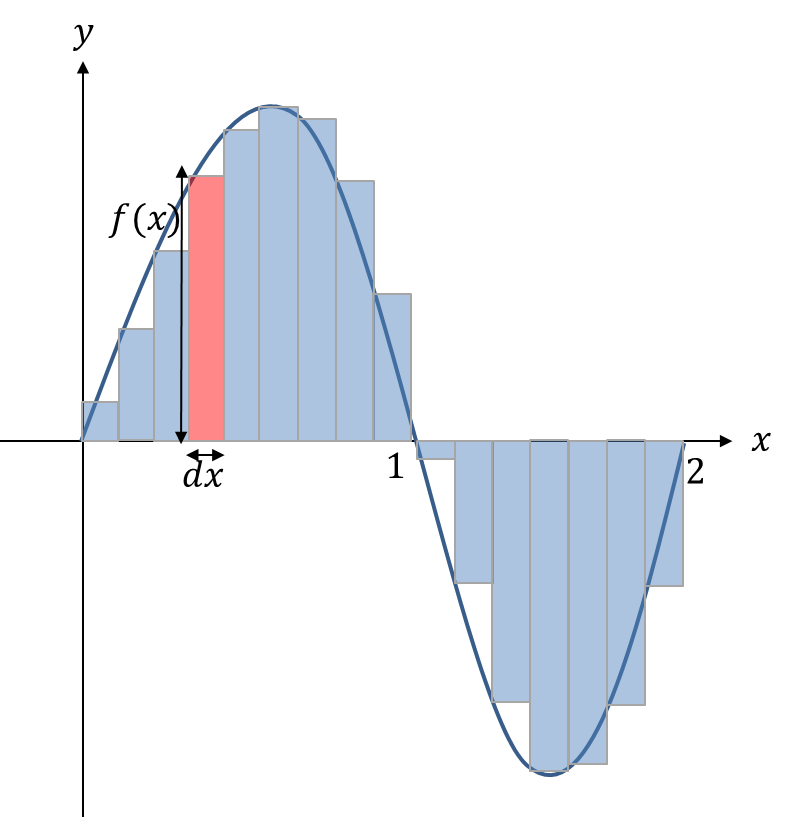 So how do we resolve this?ExampleFind the total area bound between the curve  and the -axis.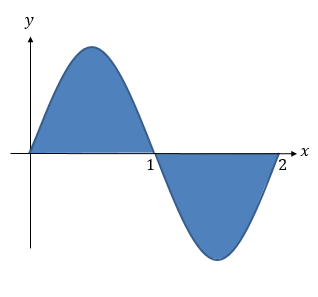 Test Your Understanding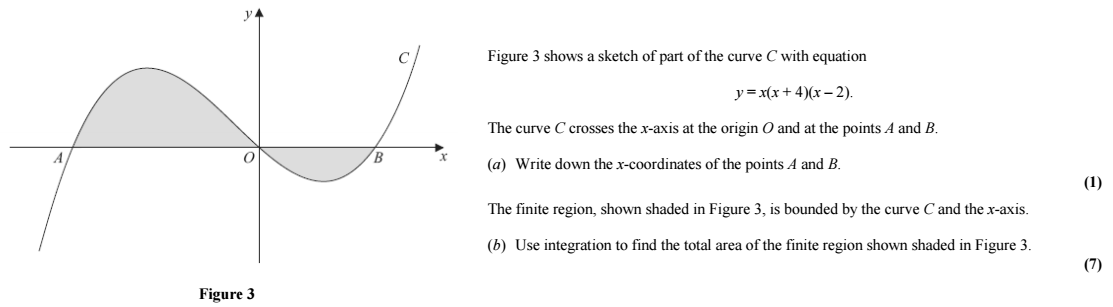 Extension[MAT 2010 1I] For a positive number , letThen  when  is what value?[STEP I 2014 Q3]The numbers  and , where , are such thatIn the case  and , find the value of .In the case , show that  satisfies
Show further, with the help of a sketch, that there is only one (real) value of  that satisfies the equation and that it lies between 2 and 3.Show that , where  and , and express  in terms of . Deduce that 